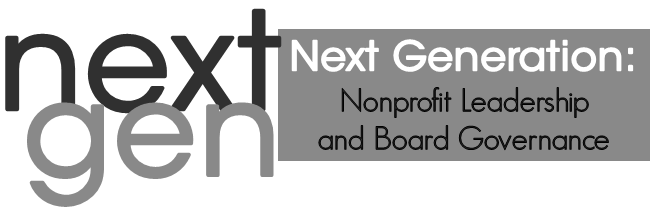 Nonprofit applicationNonprofit applicationPlease email to Amy Elliott at amy@nonprofitslead.orgby Friday October 26th by 5:00 p.m.Please email to Amy Elliott at amy@nonprofitslead.orgby Friday October 26th by 5:00 p.m.Next Generation (Next Gen) is an academic program that encourages nonprofit organizations to engage young, dynamic board members in their mission.  This one-credit class creates a cohort of students and nonprofit organizations that mutually benefits all participants.  Nonprofit organizations are partnered with a Marietta College student based on interests, skills, and availability for two semesters (spring 2018, fall 2018).  An organization must be within twenty-five miles of campus to apply.Next Generation (Next Gen) is an academic program that encourages nonprofit organizations to engage young, dynamic board members in their mission.  This one-credit class creates a cohort of students and nonprofit organizations that mutually benefits all participants.  Nonprofit organizations are partnered with a Marietta College student based on interests, skills, and availability for two semesters (spring 2018, fall 2018).  An organization must be within twenty-five miles of campus to apply.NONPROFITS GAIN:New ideas for projects and programsNew perspectives Enthusiasm for the organizationPassion for the missionAge diversityA partnership with Marietta College The ability to empower and teach the next generationSTUDENTS GAIN:Experience within the nonprofit sectorThe ability to gain specific skills and experiences An ongoing cohort-based learning opportunityA chance to get involved in the local communityAn opportunity to network with board membersAn increase in personal leadership capacityThe opportunity to share thoughts and ideas with fellow students and board membersStudent Expectations:Must be a second-semester freshman, sophomore, or juniorRequired to attend mandatory class trainings as part of the class (schedule TBA)Commit to being a part of Next Gen for 2 semesters (spring, fall, summer is optional)Work to ensure that your class/extra-curricular schedule will not conflict with you board meetingsIdentify and participate in an active board committee Attend all board, committee, and class meetings. (Average 6 meetings a month)Represent yourself, Marietta College, the Office of Civic Engagement, and Nonprofits LEAD well by being a responsible, punctual, and engaged board memberStudent Expectations:Must be a second-semester freshman, sophomore, or juniorRequired to attend mandatory class trainings as part of the class (schedule TBA)Commit to being a part of Next Gen for 2 semesters (spring, fall, summer is optional)Work to ensure that your class/extra-curricular schedule will not conflict with you board meetingsIdentify and participate in an active board committee Attend all board, committee, and class meetings. (Average 6 meetings a month)Represent yourself, Marietta College, the Office of Civic Engagement, and Nonprofits LEAD well by being a responsible, punctual, and engaged board memberPart I- Organization information:Part I- Organization information:Part I- Organization information:Part I- Organization information:Part I- Organization information:Part I- Organization information:Part I- Organization information:Part I- Organization information:Part I- Organization information:OrganizationStaff ContactTitleTitlePhone NumberEmailEmailAgency AddressMissionPart II- Board InformationPart II- Board InformationPart II- Board InformationPart II- Board InformationPart II- Board InformationPart II- Board InformationPart II- Board InformationPart II- Board InformationPart II- Board InformationBoard PresidentYears on BoardYears on BoardPhone NumberEmail AddressEmail AddressDoes your board meet at a set time? (i.e.- The second Tuesday at 5p)                Does your board meet at a set time? (i.e.- The second Tuesday at 5p)                Does your board meet at a set time? (i.e.- The second Tuesday at 5p)                Does your board meet at a set time? (i.e.- The second Tuesday at 5p)                Does your board meet at a set time? (i.e.- The second Tuesday at 5p)                If so, on what day?What time?What location?What location?Do you provide new board members with (check if yes):Do you provide new board members with (check if yes):Do you provide new board members with (check if yes):Do you provide new board members with (check if yes):              Board Manual           Board Orientation              Board Manual           Board Orientation              Board Manual           Board Orientation              Board Manual           Board Orientation              Board Manual           Board OrientationDoes your board have active committees?Does your board have active committees?Please list them:Please list them:Please list them:Please list them:Please list them:Please list them:Please list them:Please list them:Please list them:Will your Next Gen Student Board Member(s) have voting rights on your board?Will your Next Gen Student Board Member(s) have voting rights on your board?Will your Next Gen Student Board Member(s) have voting rights on your board?Will your Next Gen Student Board Member(s) have voting rights on your board?Will your Next Gen Student Board Member(s) have voting rights on your board?Will your Next Gen Student Board Member(s) have voting rights on your board?   Yes             No        Yes             No        Yes             No     Would you be interested in having two students join your board from this cohort?Would you be interested in having two students join your board from this cohort?Would you be interested in having two students join your board from this cohort?Would you be interested in having two students join your board from this cohort?Would you be interested in having two students join your board from this cohort?Would you be interested in having two students join your board from this cohort?   Yes             No        Yes             No        Yes             No     Part iii- Board mentor informationPart iii- Board mentor informationPart iii- Board mentor informationPart iii- Board mentor informationPart iii- Board mentor informationPart iii- Board mentor informationPart iii- Board mentor informationPart iii- Board mentor informationPart iii- Board mentor informationThe board mentor is a board member (in addition to the president and staff member) who will be available to the student.  They will introduce the student to the board & provide answers, suggestions, & feedback.The board mentor is a board member (in addition to the president and staff member) who will be available to the student.  They will introduce the student to the board & provide answers, suggestions, & feedback.The board mentor is a board member (in addition to the president and staff member) who will be available to the student.  They will introduce the student to the board & provide answers, suggestions, & feedback.The board mentor is a board member (in addition to the president and staff member) who will be available to the student.  They will introduce the student to the board & provide answers, suggestions, & feedback.The board mentor is a board member (in addition to the president and staff member) who will be available to the student.  They will introduce the student to the board & provide answers, suggestions, & feedback.The board mentor is a board member (in addition to the president and staff member) who will be available to the student.  They will introduce the student to the board & provide answers, suggestions, & feedback.The board mentor is a board member (in addition to the president and staff member) who will be available to the student.  They will introduce the student to the board & provide answers, suggestions, & feedback.The board mentor is a board member (in addition to the president and staff member) who will be available to the student.  They will introduce the student to the board & provide answers, suggestions, & feedback.The board mentor is a board member (in addition to the president and staff member) who will be available to the student.  They will introduce the student to the board & provide answers, suggestions, & feedback.Board MentorYears on BoardYears on BoardPhone NumberEmail AddressEmail AddressPART IV- QuestionsPART IV- QuestionsPART IV- QuestionsPART IV- QuestionsPART IV- QuestionsPART IV- QuestionsPART IV- QuestionsPART IV- QuestionsPART IV- QuestionsWhat do you hope to gain, for your board and your organization, by becoming a Next Gen Partner?What do you hope to gain, for your board and your organization, by becoming a Next Gen Partner?What do you hope to gain, for your board and your organization, by becoming a Next Gen Partner?What do you hope to gain, for your board and your organization, by becoming a Next Gen Partner?What do you hope to gain, for your board and your organization, by becoming a Next Gen Partner?What do you hope to gain, for your board and your organization, by becoming a Next Gen Partner?What do you hope to gain, for your board and your organization, by becoming a Next Gen Partner?What do you hope to gain, for your board and your organization, by becoming a Next Gen Partner?What do you hope to gain, for your board and your organization, by becoming a Next Gen Partner?